Hallituksen kokous 31/2020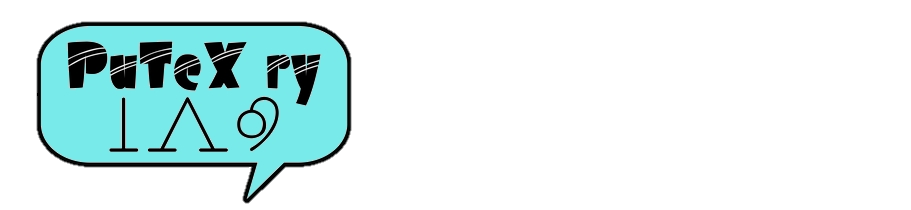 PÖYTÄKIRJA
Aika: 30.11.2020 klo 12.00Paikka: Zoom Läsnä: Jenna Ranki, Veera Laihia, Ilona Tuokko, Sohvi Halonen, Anna Salonen, Mirella Tuomisto, Emilia Soini Poissa: Salla Hannula, Minna Ilvonen, Eerika Moisanen, Elviira Tanninen §1 Kokouksen avausKokous avataan klo 12.05§2 Laillisuuden ja päätösvaltaisuuden toteaminenKokous on laillinen ja päätösvaltainen.§3 Esityslistan hyväksyminenEsityslistaan paikan muutos Zoom. Esityslista hyväksytään ilman muita muutoksia.§4 Edellisten pöytäkirjojen hyväksyminenMuutos kohtaan §5 Posti: laskutustiedot eikä laskutusehdot. Hyväksytään kokouksen 30/2020 pöytäkirja ilman muita muutoksia.§5 PostiDekaanilta sähköpostia tiedekunnan blogiin liittyen, Jenna välittänyt Mirellalle ja Elviiralle. MobileyPay tarrat saapuneet. Hallituslistalle ohjeet Indexin syyskokoukseen osallistumisesta. §6 IlmoitusasiatKopin lattian vahaus: 1.12 kello 16 eteenpäin. §7 MuistelotDeadlinepäivä: osallistujamäärä harmillisen vähäinen, muuten hyvä tapahtuma.§8 TalousEi käsiteltävää.§9 Varainhankinta Ei käsiteltävää. §10 Koulutuspoliittiset asiatMaisterivaiheen hyvinvointikysely: pohdinta 1.12. kello 18. Suunnitellaan miten tästä eteenpäin. Logokokous keskiviikkona.§11 Tulevat tapahtumat Pt-liiton etätapahtuma 30.11. Osallistujia ilmoittautunut yli 60. Pikkujouluviikko: Avantouinti 7.12: Anna vastuussa, ilmoittautuneita tällä hetkellä muutama. Lautapeli-ilta 8.12: Anna ja Veera vastuussa. Pj:n pipari-ilta 9.12: Jenna vastuussa. Joululeffailta 10.12: toteutetaan Netflixin Teleparty -sovelluksella.§12 Liikunta ja hyvinvointi Ei käsiteltävää.§13 Indexin asiat Indexin syyskokous 30.11: Anna menossa, valtakirja kopin postilaatikossa. 1.12. Bingoilta ja 3.12 Tonttusuunnistus §14 Tiedotus, nettisivut ja mainostaminen Ei käsiteltävää. §15 Sisäiset asiat Toimintakertomus: Jenna tekee pohjan Docsiin ja aloitetaan työstämään. Deadline 8.1.Tilinpäätös: Mirella hoitaa, Jenna välittää ohjeet. Hallituksenvaihtoilta: tehdään Doodle molemmille hallituksille ensi vuoden puolella. §16 Muut esille tulevat asiatEi muuta. §17 Seuraava kokousSeuraava kokous järjestetään 7.12. kello 12. §18 Kokouksen päättäminenPäätetään kokous klo 12.28.Tämä pöytäkirja on tarkastettu ja hyväksytty_____________________		Jenna Ranki	 Puheenjohtaja		